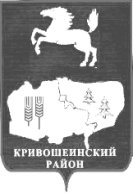 АДМИНИСТРАЦИЯ КРИВОШЕИНСКОГО РАЙОНАПОСТАНОВЛЕНИЕ      09.07.2020                                                                                                                                 № 358    с. Кривошеино Томской областиОб установлении расходных обязательств и о распределении иного межбюджетного трансферта для выполнения работ на создание мест (площадок) накопления твердых коммунальных отходов в рамках государственной программы «Обращение с отходами в том числе с твердыми коммунальными отходами, на территории Томской области»(внесены изменения постановлением Администрации Кривошеинского района от 16.11.2020 №669)  В соответствии с Федеральным законом от 06.10.2003 № 131-ФЗ «Об общих принципах организации местного самоуправления в Российской Федерации», решением Думы Кривошеинского района от 26.12.2019 № 320 «Об утверждении бюджета муниципального образования Кривошеинский район на 2020 год и плановый период 2021 и 2022 годов»  Постановляю:	1.Установить расходные обязательства муниципального образования Кривошеинский район Томской области для выполнения работ на создание мест  (площадок) накопления твердых коммунальных отходов в рамках государственной программы «Обращение с отходами в том числе с твердыми коммунальными отходами , на территории Томской области», в следующем размере:	1)Размер субсидии в 2020 году,  предоставляемой из областного бюджета бюджету муниципального образования Кривошеинский район Томской области на создание мест (площадок) накопления твердых коммунальных отходов в рамках государственной программы «Обращение с отходами в том числе с твердыми коммунальными отходами на территории Томской области, в сумме 450 000  (четыреста пятьдесят тысяч) рублей.2) Объем бюджетных ассигнований, предусмотренных в бюджетах муниципальных образований Кривошеинского района Томской области в 2020 году на софинансирование на указанные цели- 453000 (четыреста пятьдесят три тысячи) рублей:	Муниципальное образование Иштанское сельское поселение -84 000 (восемьдесят четыре тысячи) рублей.	Муниципальное образование Красноярское сельское поселение-180 000 (сто восемьдесят тысяч) рублей.	Муниципальное образование Пудовское сельское поселение- 117 000 (сто семнадцать тысяч) рублей.	Муниципальное образование Новокривошеинское сельское поселение- 45 000 (сорок пять тысяч) рублей.	Муниципальное образование Володинское сельское поселение – 27 000 (двадцать семь тысяч) рублей.		2. Управлению финансов Администрации Кривошеинского района произвести выделение бюджетных ассигнований бюджетам муниципальных образований Кривошеинский район в следующем размере: 	Муниципальное образование Иштанское сельское поселение -81 000 (восемьдесят одна тысяча) рублей.	Муниципальное образование Красноярское сельское поселение-180 000 (сто восемьдесят тысяч) рублей.	Муниципальное образование Пудовское сельское поселение- 117 000 (сто семнадцать тысяч) рублей.	Муниципальное образование Новокривошеинское сельское поселение- 45 000 (сорок пять тысяч) рублей.	Муниципальное образование Володинское сельское поселение – 27 000 (двадцать семь тысяч) рублей	3.Настоящее постановление вступает в силу с даты его подписания.         	4.Опубликовать настоящее постановление в Сборнике нормативных актов Администрации Кривошеинского района и разместить на официальном сайте муниципального образования Кривошеинский район в сети «Интернет». 	5.Контроль за исполнением настоящего постановления возложить на заместителя Главы Кривошеинского района по вопросам ЖКХ, строительства, транспорта, связи, ГО и ЧС.Глава Кривошеинского района	(Глава Администрации)			                                                           С.А. ТайлашевХлебникова Е.В. (838251)2-10-31   Управление финансов, Прокуратура, Департамент природных ресурсов и охраны окружающей среды.